STEPS to enrol for NCERT MOOCS courses on SWAYAM PortalGo to https://swayam.gov.in/Click on Register/Sign in 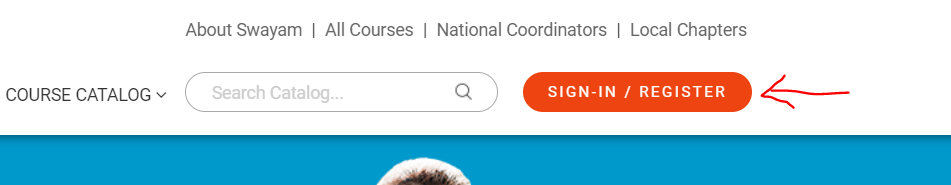 Click on Sign-Up Now 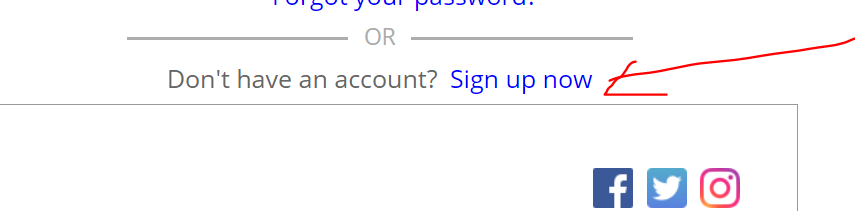 Fill the details as asked (You will have to verify your mobile number through OTP)When asked about EMPLOYER DETAILS, Fill as below 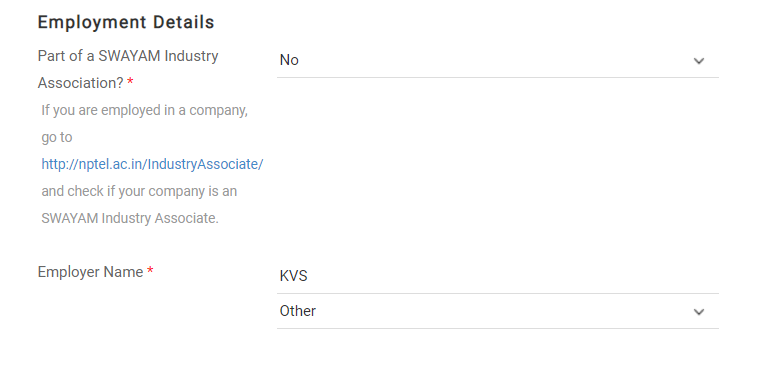 For TEACHERS ONLY-  Once you are login, search the course using course number – (TOTAL 5 courses)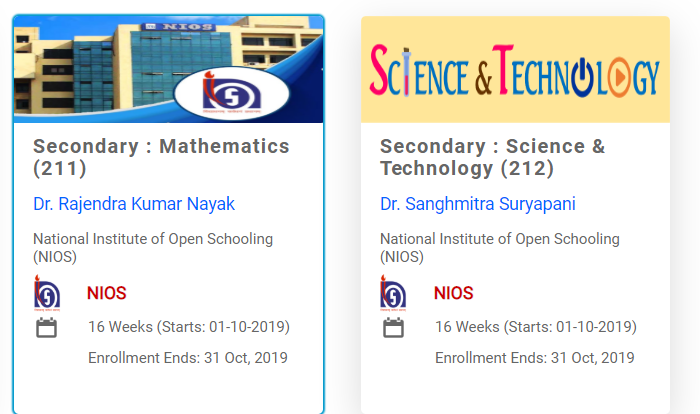 FOR STUDENTS ONLY— Click on all courses, Select CATEGORY as ‘School’. There are 23 total courses for different subjects.Click on course  and Click  JoinYou will get the complete schedule of course and study materials.Enjoy Learning Course NumberCourse Name211Secondary:  Mathematics212Secondary : Science and Technology314Sr. Secondary: Biology311Sr. Secondary: Mathematics313Sr. Secondary: Chemistry330Sr. Secondary: Computer333Sr. Secondary: Environmental Science